THE FLAMING LIPS UNVEIL “WILL YOU RETURN / WHEN YOU COME DOWN” FROM AMERICAN HEAD SET FOR SEPTEMBER 11TH RELEASE WATCH HERE 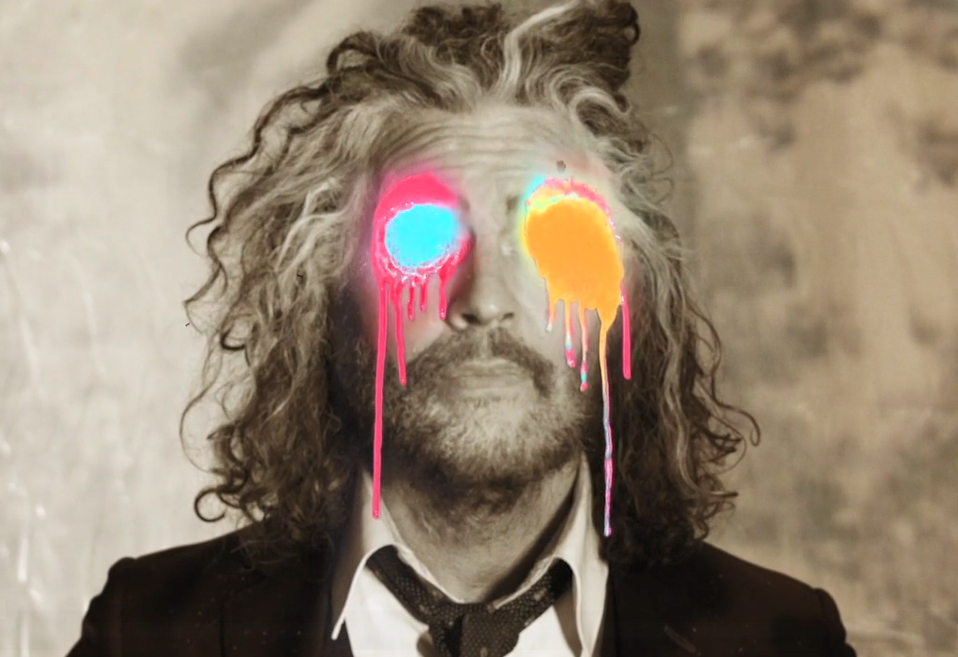 August 14, 2020 (Los Angeles, CA) – The Flaming Lips release another new song and video for “Will You Return / When You Come Down” from their highly anticipated new album AMERICAN HEAD set for release on September 11th via Warner Records. Once again, the video was filmed during quarantine in their home state of Oklahoma and directed by Wayne Coyne and George Salisbury for delo creative.Click here to listen to “Will You Return / When You Come Down” and here to watch and share the official video.The Lips have created a series of mini documentaries highlighting songs from AMERICAN HEAD. Click here to view The Flaming Lips explain “My Religion Is You,” here to view The Flaming Lips explain “You n Me Sellin’ Weed, ” and here for “Dinosaurs On the Mountain.”AMERICAN HEAD will be available on CD, digital platforms and a double black vinyl pressing on September 11th. Limited edition double color vinyl pressing (one LP blue, one LP pink) will be released on October 2nd. Additionally, there will be a limited edition, colored vinyl with an exclusive art print signed by Wayne Coyne in a printed plastic sleeve available exclusively on The Flaming Lips’ website. Click here to pre-order / pre-save American Head black vinyl, CD or digitally.Click here to pre-order the limited edition colored vinyl double LP.AMERICAN HEAD TRACKLIST:Will You Return / When You Come DownWatching the Lightbugs Glow “Flowers Of Neptune 6”“Dinosaurs On The Mountain”At The Movies On QuaaludesMother I've Taken LSDBrother Eye“You n Me Sellin’ Weed” Mother Please Don't Be SadWhen We Die When We're HighAssassins of YouthGod and the Policeman (Feat. Kacey Musgraves)“My Religion Is You”# # #Contact Rick Gershon at Warner Records PublicityRick.Gershon@warnerrecords.comFollow The Flaming LipsWebsite | YouTube | Twitter | Instagram | Facebook | Spotify | Publicity MaterialsClick HERE for AMERICAN HEAD hi-res cover artwork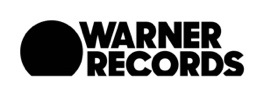 